Punjab higher education commission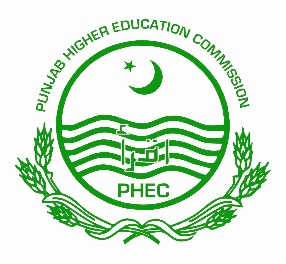 10th Floor, Arfa Software Technology Park, 346-B, Ferozepur Road, Lahore Ph. No. 042-99231903 Fax No. 042-99231902Punjab HEC Foreign Post-Doc Fellowship FY 2017-2018 – Phase IIIPlease carefully understand and prepare the legal documents. Along with already communicated instructions, please observe the following points too.Surety bond must be endorsed by the sub-registrar of the applicant residency.E. Stamps papers must be issued for the documents (Guarantor/Surety)Registration by the concerned sub-registrar must be genuine. Documents must be endorsed by a Notary Valid License Certificate under valid license no. duly endorsed by the notary public himself. No fake attestation. If found fake; the action shall entail penal consequences.E. Stamp paper must be issued in favor of Punjab HEC (PHEC) instead of HEC (where required)Guarantors must signed the documents whereas it is required along with attested copy of CNIC.  Attach a copy of CNIC of all witnesses of the same residency. Delete the word “specimen” mentioned on top of all three documents i.e. i). the Deed of Agreement, ii). Guarantee to PHEC and iii). Surety Bond. For example on annex – I, delete the following:SPECIMEN (4 pages)(To be executed on Rs. 100 non-judicial stamp paper)The same applies for annex- II and annex III. All documents must be printed clearly.Note: For any further query, please contact PHEC legal advisor (contact details mentioned below.Mr. Muhammad Amir Sohail. Email: attorneyamir@gmail.comMobile: 03334241107Office: Address Lawyers Lane sunny Centre, 5-Mozang Rad, Lahore (042-37236443; 37122133)